   Analytical ChemistryAnalytical chemistry is that branch of chemistry which concerned with the separation, identification and determination of the amounts of the elements present in a sample.Analytical chemistry can be divided into two branches .Qualitative analysis( identify the elements or compounds present in a sample)  and Quantitative analysis( determine the amounts of elements or compounds present in the sample). Quantitative analysis divided into two methods:Gravimetric method ( change in weight).Volumetric method (change in volume).Titration   Is a procedure use to determine the concentration of some substance by the controlled addition of a solution into a reaction flask from a burette.Types of titration:acid – base (neutralization tit.)oxidation – reduction titration (redox tit.)complex formation titration.Precipitation titration.Standard solution Is a solution with accurately known concentration.A primary standard compounds should fulfill these requirements:It should be 100% pure.It should be stable to drying temperature, light and air.It should be readily available and low cost.It should have a high formula weight.Equivalence pointIs the point in the titration in which enough standard solution has been added to react with the substance being determined. The reactants are mixed in exact molar proportions represented by the balanced equation.End point 	The point at which the indicator changes colour.IndicatorA compound which changes colour at a specific pH value or in the presence of a particular substance, and can be used to monitor acidity, alkalinity, or the progress of a reaction.SolutionsA mixture say to be solution if it is 1- homogeneous mixture of two or more substances.    2- consist of a solvent and one or more solutes.Preparation of solutions:solid in liquid solution        molarity(M) = no. mole of solute / volume of solution (litter)                         M                          Wt = M * M.wt * vml / 1000            Normality (N)= no. equivalent of solute / volume of solution (litter)                             N =  wtsolute * 1000 / eq.wtsolute * vsolution (ml)          Equivalent weight (eq.wt) = M.wt / equivalent no.(n)Equivalent number differ from a compound to another depending on the nature of the compound and the reaction.For acidic compound    n= no. acidic proton       for basic compound     n= no. OH groupfor salts compounds exampleprepare 0.1M of NaCl in 250ml distilled water.Prepare 5M of CaSO4 in 500ml D.W.Prepare 3.2M of KOH in 100ml D.W.Prepare 0.6M of Mg(OH)2 in 1000ml distilled water. liquid in liquid solutionM(bottle) = sp.gr * % * 10 / M.wtSp.gr = specific gravity of the liquid      % = percentage of the liquid in the bottle( M1 * V1) before dilution = (M2 * V2) after dilutionN(bottle) = sp.gr * % * 10 / eq.wt( N1 * V1) before dilution = (N2 * V2) after dilutionexampleprepare 0.1M of HCl in 250ml distilled water.(sp.gr = 1.19 , % = 37)Prepare 5M of H2SO4 in 500ml D.W.             ( sp.gr = 1.85 , % = 98 )Prepare 3M of H3PO4 in 100ml D.W.             ( sp.gr = 1.69 , % = 85Experiment:Preparation and standardization of 0.1N of sodium hydroxide     HCl + NaOH 	NaCl + H2OProcedure A- prepare 0.1N of hydrochloric acid in 250 ml d.w.B- prepare 0.1N of sodium hydroxide in 250 ml d.w.Pipette 10 ml of NaOH solution to a conical flask, and then add 2-3 drops of methyl orange indicator. Titrate the solution with HCl solution in burette until the color change from yellow to red.Repeat the titration process.Calculate the concentration of NaOH solution.( N x V ) HCl = ( N x V) NaOHWrite all Chemical Compounds and all Apparatus used in this experiment.Experiment :Purification of solid compounds by SublimationSublimation is the transition of a substance directly from the solid to the gas phase without passing through the intermediate liquid phase. Sublimation is an endothermic phase transition that occurs at temperatures and pressures below a substance's triple point in its phase diagram. For some substances, such as carbon and arsenic, sublimation is much easier than evaporation from the melt, because the pressure of their triple point is very high, and it is difficult to obtain them as liquids.The term sublimation refers to a physical change of state and is not used to describe transformation of a solid to a gas in a chemical reaction. For example, the dissociation on heating of solid ammonium chloride into hydrogen chloride and ammonia is not sublimation but a chemical reaction.Sublimation is a technique used by chemists to purified solid compounds, like menthol, naphthalene, iodine, ammonium chloride, etc.The reverse process of sublimation is desublimation or deposition, in which a substance passes directly from a gas to a solid phase. Procedure:Weight  1g  of impure ammonium chloride compound and put it in a crucible.Weight a pure, dry and empty cover.Cover the crucible, heat for half hour.Cool in desiccators. Weight the cover with pure sublimate compound.Calculate the percentage of purity in that sample.Write all Chemical Compounds and all Apparatus used in this experiment.Calculation%purity = (wt. of pure / wt. sample) * 100%impurity = (wt. of impure / wt. sample) * 100Wt. pure  +  Wt. impure  = wt. sample%purity  +  %impurity  =  100Experiment: Determination of Acetic Acid content Vinegar         Vinegar is formed by aerobic bacteria oxidizing grain alcohol to acetic acid and water.More generally, vinegar can be defined as a solution composed of acetic acid            [ CH3COOH], water and perhaps other substances. To be sold in stores as vinegar, this solution must contain at least four grams of acetic acid per 100 ml solution. The objective of this experiment is to measure the total acid concentration in a specific brand of vinegar and to determine if the vinegar meets the minimum acetic acid content.                 CH3COOH (aq)   +  NaOH(aq)                                CH3COONa (aq)  +  H2O(aq)The end point of titration will be detect using a phenolphthalein indicator.Acetic acid a carbon based compound with a single ionized proton, making it an organic acid of the larger class of organic acids called Carboxylic acid ( organic compounds with a    –COOH functional group)Procedure:Fill the burette with 0.1N of NaOH solution to be used as a titrant.Pipette 5 ml of commercial vinegar into the 250 ml volumetric flask and complete the volume by distilled water.Put 10 ml of solution (vinegar solution) in a conical flask and add 2 drops of phenolphthalein indicator.Titer with NaOH solution until formed pink color.Repeat the titration process.Calculate the concentration of acetic acid in 250 ml( N x V ) CH3COOH = ( N x V) NaOHNCH3COOH x eq.wt  = wt. of CH3COOH in 1 literNCH3COOH x eq.wt  x (250/1000) = wt. of CH3COOH in 250  mlCalculate the % acetic acid in vinegar %(w/w) = (wt. acetic acid / wt. of vinegar ) x 100Write all Chemical Compounds and all Apparatus used in this experiment.   Experiment : Precipitation Titration:          Determination of Chloride by the Mohr MethodVolumetric methods based upon the formation of slightly soluble precipitate are called " precipitation titration " .This method depends on formation of second highly colored precipitate for detect end point.Mohr’s method in which alkaline or alkaline earth chlorides react with silver nitrate in the presence of a few drops of potassium chromate solution as indicator, is a simple, direct and accurate method for chloride determination.This method has been widely applied to the titration of chloride ion and bromide ion with silver nitrate , and the indicator is chromate ion (CrO4-2).The end point being signaled by the appearance of red silverchromate(Ag2CrO4) . This method determines the chloride ion concentration of a solution by titration with silver nitrate. As the silver nitrate solution is slowly added, a precipitate of silver chloride forms.Ag+(aq) + Cl–(aq)      → AgCl(s)The end point of the titration occurs when all the chloride ions are precipitated. Then additional silver ions react with the chromate ions of the indicator, potassium chromate, to form a red-brown precipitate of silver chromate.2 Ag+(aq) + CrO4-2 (aq)→     Ag2CrO4(s)This method can be used to determine the chloride ion concentration of water samples from many sources such as seawater, stream water, river water and estuary water.The pH of the sample solutions should be between 6.5 and 10. If the solutions are acidic, the gravimetric method or Volhard’s method should be used.The titration was carried out at a pH between 6.5 and 10 because chromate ion is the conjugate base of the weak chromic acid. Therefore, when the pH is lower than 7, chromate ion is protonated and the chromic acid form predominates in the solution. Consequently, in more acidic solutions the chromate ion concentration is too low to produce the precipitate at the equivalence point. If the pH is above 10, brownish silver hydroxide forms and masks the end point.The titration is performed in neutral or slightly basic medium pH = (6.5-10) to prevent silver hydroxide formation at pH > 10 or formation of chromic acid at pH<6.5 .2CrO4-2 + 2H+                     2HCrO4 -1                             Cr2O7-2 + H2O2Ag+ + 2OH-                      2AgOH                       Ag2O(s) + H2OProcedure:Fill the burette with 0.1N of AgNO3.Pipette a 10 mL aliquot of water into a conical flask and add 1 mL of chromate indicator( 5% K2CrO4).Titrate the sample with silver nitrate solution. Although the silver chloride that forms is a white precipitate, the chromate indicator initially gives the cloudy solution a faint lemon-yellow colour.The endpoint of the titration is identified as the first appearance of a red-brown colour of silver chromate.Repeat the titration process.Calculate the chloride concentration in the sample in ppm unit. Write all Chemical Compounds and all Apparatus used in this experiment.Experiment : Purification of sodium chloride saltRock salt is sodium chloride mixed with insoluble impurities as SiO2 , Ca++ and Mg++ ions.Procedure:Weight a beaker.Add 5g of the sample to 15ml of distilled water in the beaker and stir until the salt is dissolve, then filtrate .Add few drops of BaCl2 2% solution until the precipitate appears then filtrate again.Repeat this step until no precipitate appears.Add Na2CO3 5% solution until notice appearance the precipitate, filtrate the mixture.Repeat this step until no precipitate appears.Add to the last solution drops of HCl 0.2N, until the solution being neutralize by using litmus paper.Evaporate the solution until white precipitate appear.Calculate the percentage of NaCl in the sample . Write all Chemical Compounds and all Apparatus used in this experiment.Experiment :Determination of water of hydration in a hydrate compoundPercent error = ( theoretical - experimental / theoretical value) x 100AcidNHCl1H2SO42H3PO43CH3COOH1BasenNaOH, KOH, NH31Ca(OH)2 , Mg(OH)22Fe(OH)3 , Al(OH)33SaltNNaCl , KBr1CaCl2 , MgBr2 ,  (NH4)2SO42CaSO4  , MgCO32AlCl3 ,  FeCl3  ,  FePO43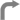 ToToToSolidLiquidGasFromSolidSolid-solid transformationMeltingSublimationFromLiquidFreezing—Boiling / evaporationFromGasDepositionCondensation—A Hydrate is an ionic compound that contain water molecules in its fundamental solid structure. Gypsum is a hydrate in which two water molecules are present for every formula unit of CaSO4 in the solid. The chemical formula for gypsum is CaSO4 ·2 H2O and the chemical name is calcium sulfate dihydrate. 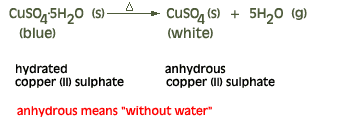 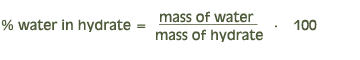 example : When a 1.000 g sample of CuSO4 ·5 H2O(s) was heated so that the waters of hydration were driven off, the mass of the anhydrous salt remaining was found to be 0.6390 g.What is the experimental value of the percent water of hydration?B-  Calculate the percent error. ( Cu = 63.55   ,  S = 32  ,  O =16  ,  H  =1  g / mol)Procedure:Weight a pure, dry and empty crucible.put 1g  of copper(II) sulphate pentahydrate (hydrate compound)in the crucible. heat the crucibleand its content for half hour(the color change from blue to white and finally to grey) .Cool in desiccators. Weight the crucible with anhydrous compound.Calculate the percentage of water in that sample.Write all Chemical Compounds and all Apparatus used in this experiment.